                                   REPUBLIKA E  KOSOVËS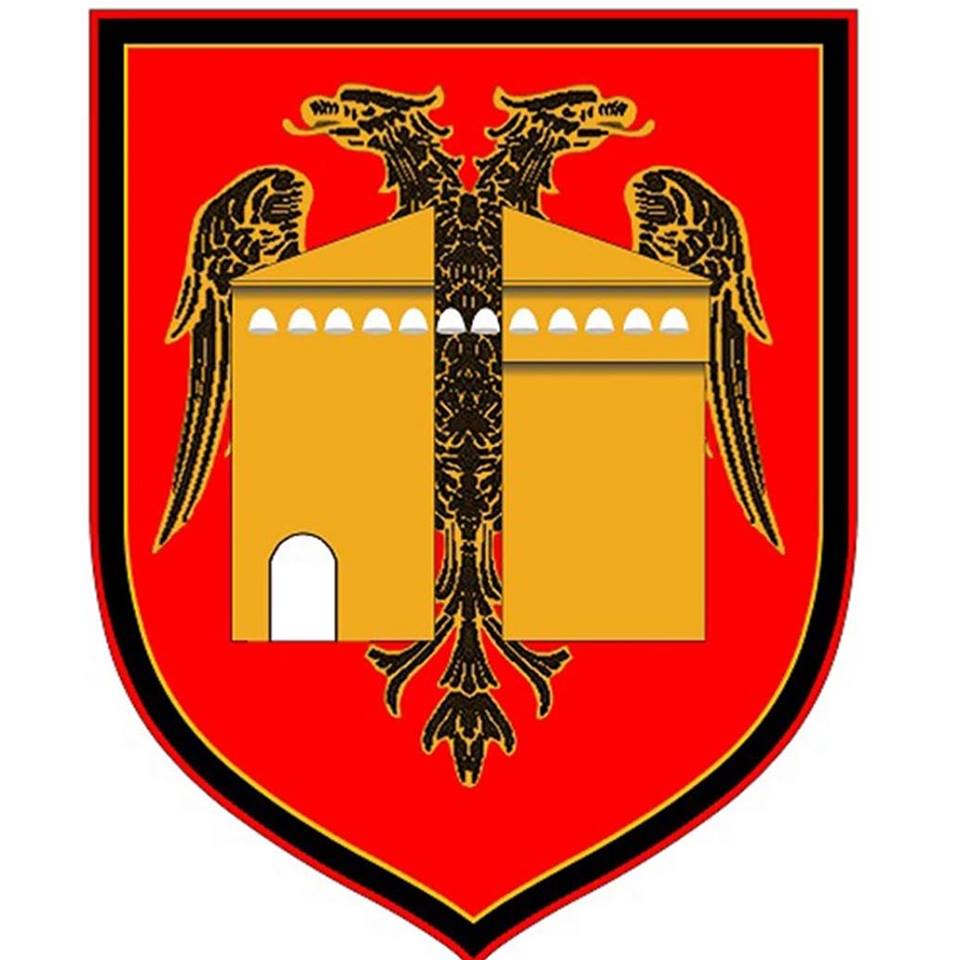                                                                     -   REPUBLIKA  KOSOVA                                                                                 KOMUNA  E  JUNIKUT                                                         MUNICIPALITY  OF  JUNIK   -   OPŠTINA  JUNIK   Në bazë të nenit 49 të Ligjit për Vetëqeverisje Lokale (Ligji Nr. 03?L-040, GZRK numër 28/2008), nenit 32 paragrafi 32.1 të Statutit të Komunës së Junikut dhe nenit 18 paragrafi 1 i Rregullores së punës së kuvendit të komunës së Junikut, Kuvendi i Komunës së Junikut mban:                                           P R O C E S V E R B A L      Me rastin e mbajtjes së mbledhjes së ( Parë) të rregullt të Kuvendit të Komunës së Junikut me dt, 02.02.2018   .në ora 10 00, në sallën e Kuvendit komunal-Junik. Mbledhjen e kryesoi    z.Muharrem  Krasniqi, i cili në fillim i përshëndeti të gjithë të pranishmit po ashtu përshëndeti edhe Kryetarin e Komunës z. Agron  Kuqi, Nënkryetarin e Komunës z, Faik Tofaj, KFORIN po ashtu Komandanti e Policisë z. Rasim Syla,  Drejtorët  e  Drejtorive, përshëndetje te veçantë juve delegat të  Kuvendit të Komunës së Junikut.Kryesuesi z.Muharrem Krasniqi konstatoj në sallë janë prezent  14 delegatë mungon z. Tahir Isufaj, dhe mund të fillojmë me mbledhje.                                                Anëtarët prezent                       1. Muharrem  Krasniqi- kryesues,  AAK                       2. Behare  Qestaj - anëtar,  AAK                    3.  Sindije  Idrizi- anëtare, AAK                    4. Betim  Gacaferi- anëtar, AAK                    5.  Xhemë Tofaj - anëtar,  AAK                    6. Albert  Gjocaj- anëtare, AAK                          7. Dardana  Shala – anëtar, A.A.K                    8. Tahir  Isufaj- anëtar, LDK                        9. Zeqë  Hebibi - anëtar, LDK                  10. Edona  Shehu - anëtare, LDK                  11. Zenel  Maloku - anëtare, LDK                  12. Erleta  Isufaj- anëtar,    L.D.K                  13. Lulzim  Gacaferi - anëtare, LVV                   14. Luljeta  Jasiqi- anëtar, LVV.                  15. Kreshnik  Maloku–anëtare, PDK                                                Rendi i ditës;1. Dhënja e betimit të anëtarit të ri të Kuvendit (Kreshnik Maloku);2. Shqyrtimi dhe miratimi i procesverbalit nga mbledhja e kaluar;3. Caktimi i përfaqësuesve te subjekteve  politike  pjesëmarrëse në K.K. Junik;4. Prezantimi i qeveris  komunale nga ana e Kryetarit të Komunës;5. Shqyrtimi i propozim Vendimit për caktimin e orarit të mbajtjes se mbledhjeve të Kuvendit;6. Themelimi i komisioneve të përhershme ;     1. Komiteti  për Politikë dhe financa ;     2.Komiteti  për  Komunitete;7. Të  ndryshme ;                                                        -Pika e parë e rendit të ditës-Dhënia e betimit të anëtarit të ri të Kuvendit (Kreshnik Maloku);Kryesuesi z. Muharrem Krasniqi, bazuar në ligjin për Qeverisje Lokale 300/35.5 fton z. Kreshnik Malokun për dhënien e betimit si anëtarë i ri i Kuvendit Komunal të Komunës së Junikut.                                                       -Pika e dytë e rendit të ditës-Shqyrtimi dhe miratimi i procesverbalin nga mbledhja e kaluar;Kryesuesi z. Muharrem  Krasniqi, me kohë e keni marrë  materialin a ka dikush  rreth procesverbalit që nuk është përfshirë ne procesverbal ose ka ndonjë gabim ose dikush ka për te shtuar në  procesverbalit .Kryesuesi z. Muharrem  Krasniqi, kush është për miratimin e procesverbalit nga mbledhja e kaluar kemi 14 vota pro, kundër nuk ka ,abstenime nuk ka.                                                 -Pika e tretë e rendit të ditës-3. Caktimi i përfaqësuesve te subjekteve politike pjesëmarrëse në K.K.Junik;Kryesuesi z.Muharrem Krasniqi, se cili subjekt politik duhet te propozoj nga një anëtarë që përfaqëson subjektin e vet  politik  në kuvend e nisim nga Subjekti më i madh A.A.K. dhe P.D.K. Betim Gacaferi, propozon  znj.Behare  Qestaj.Zenel Maloku, propozon z.Tahir Isufaj. nga L.D.K.Luljeta Jasiqi, propozon z. Lulzim Gacaferi, nga L.V.V.Kryesuesi z. Muharrem  Krasniqi, mendoj që jeni te pajtimit që te votohet si paket për përfaqësuesit e subjekteve politike ne kuvend kush është për këto propozime kemi 14 vota pro, kundër nuk ka, abstenime nuk ka.                                                    -Pika e katër e rendit të ditës-4. Prezantimi i Qeverisë Komunale nga ana e Kryetarit të Komunës ;Kryesuesi z. Muharrem  Krasniqi, lusë Kryetarin e Komunës z. Agron Kuqi që te bëjë prezantimin e qeverisjes  komunale.Kryetari z. Agron Kuqi, përshëndeti anëtaret e kuvendit, përshëndeti Shoqatat e dalura nga lufta, komandantin e Policisë z. Rasim Syla, përfaqësues te KFORIT, dhe juve qytetar të nderuar qe jeni prezent, kam pas fatin që te jem për mandatin e tretë si Kryetar i Komunës së Junikut ne bazë te qeverisjes Lokale jam i obliguar te përzgjedh stafin që duhet te punojmë së bashku, njerëzit e përzgjedhur janë profesionist te lëmive te ndryshme po edhe për punën qe e kanë bërë deri me tani.Nënkryetar i ri i komunës është z. Faik  Tofaj, Drejtoreshë e Administratës është znj,Leonita Jasiqi,Drejtor për Shërbime Publike është z. Myrtë Velijaj,Drejtor i Shëndetësisë është z. Zenel Kuqi,Drejtor për  Zhvillim Ekonomik është z.Leonard Llolluni,Drejtor për Urbanizëm  Kadastër e Mjedis z.Hasan Krasniqi,Dretoresha për Buxhet e Financa znj, Kosovare Gacaferi,Drejtor për Arsim Kulturë Rini dhe Sport z. Fatos Shala.Kryetari z. Agron Kuqi, pas prezantimit te stafit menaxhues tha se ne jemi te gatshëm dhe te përkushtuar ne arritjen e objektivave  tona ne te mirë te qytetarëve te komunës së junikut.                                                      -Pika e pestë e rendit të ditës-5. Shqyrtimi i propozim Vendimit për caktimin e orarit të mbajtjes së mbledhjeve të Kuvendit.Kryesuesi z. Muharrem Krasniqi, ne kemi vendosur data për caktimin e orarit te mbledhjeve te kuvendit komunal nëse dikush ka ndonjë propozim.z. Zenel  Maloku, përshëndetje për te gjithë njëherit ju uroj mandatin e ri shpresoj te na shkoj puna mbar te gjithëve, sa i përket datave unë kam një propozim se me dat,27,07.2018 është një ditë e shenjtë për komunën e Junikut por edhe ma gjerë se është dita e Martirëve ne Mehe,  se një pjesë e madhe e qytetarëve marrin  pjesë ne homazhe, mendoj qe kjo datë duhet  te ndryshohet.Kryesuesi z. Muharrem  Krasniqi, unë pajtohem me propozimin e z. Zenel Molokut, kush është për? kemi 14 vota pro, kundër nuk ka, abstenim nuk ka, votohet ndryshimi i datës ku me datën 30 prill të Hënë do te jetë mbledhja e radhës së Kuvendit komunal kush është për këtë datë kemi 14 vota pro, kundër nuk ka, abstenim nuk ka.Kryesuesi z. Muharrem  Krasniqi, dikush tjetër.z. Lulzim  Gacaferi, unë kam një vërejtje te data  30,12.2018. takimi me qytetar  propozoj te kemi një datë tjetër se sipas meje është e pa logjikshme te kemi një datë të tillë me qytetar;z. Zenel Maloku, po ashtu  edhe unë pajtohem te ndryshohet kjo datë te jetë me 25.12.2018.sepse qytetaret ka obligime e tyre ne fund te vitit.Kryesuesi z. Muharrem  Krasniqi, tha se takimet me qytetar i cakton Kryetari i Komunës.Kryesuesi z. Muharrem  Krasniqi, dikush tjetër.Drejtoresha znj,  Kosovare Gacaferi, propozon ndryshimin e datës 29.06.2018 te ndryshohet te jetë data 28.06.2018 Qershor, po ashtu propozon te ndryshohet edhe në Shtator data,28.09.2018 te ndryshohet te jetë data 27.09.2018. që ne  te kemi hapësirë te përgatitim  plotësim  ndryshimin ne qarkoret për buxhet e financa.Kryesuesi z. Muharrem  Krasniqi, qet  ne  votim  me  rekomandime për ndryshimin e tetyre datave kush është për këtë propozim kemi 14 vota pro, kundër nuk ka, abstenim nuk ka, konstatoj se miratohet propozimi vendimi për ndryshime e datave për  mbledhjet e  kuvendit  komunal.                                                -Pika e gjashtë e rendit të ditës-6. Themelimi i komiteteve të përhershme ;                        1. Komiteti për politikë e financa,                        2. Komiteti për Komunitete.Kryesuesi z. Muharrem  Krasniqi, këto komitete janë te përcaktuara me ligj për qeverisjen  lokale kështu që Kryesuesi i kuvendit shkon  prapë si  kryesues i këtij komiteti kështu  ftoj  subjekte  politike  ti propozojnë nga një anëtarë L.D.K. po ashtu L.V.V. kurse koalicioni A.A.K. dhe P.D.K. te propozojnë dy anëtarë.Ju te nderuar delegat dilni me  propozime  dhe te votojmë ne paket e jo veç e veç.z. Betim  Gacaferi, grupi parlamentar nga radhët e  A.A.K-së. dhe P.D.K-së propozon znj,Behare Qestaj, dhe znj,Sindije Idrizi.znj, Erleta Isufaj, grupi  parlamentar i L.D.K-së  propozon z. Tahir Isufaj.z. Lulzim  Gacaferi, propozon znj, Luljeta  Jasiqi nga  L.V.V.Kryesuesi z. Muharrem  Krasniqi, kush është për këtë përbërje si vijon.z. Muharrem  Krasniqi.nga A.A.K.znj, Behare  Qestaj. nga A.A.K.znj. Sindije  Idrizi. nga A.A.K.z. Tahir  Isufaj,nga L.D.K.znj, Luljeta  Jasiqi,nga L.V.V.Kryesuesi z. Muharrem  Krasniqi, kush është për këto propozime? kemi 14 vota pro, kunder nuk ka, abstenime nuk ka.Kryesuesi z.Muharrem Krasniqi, duke u bazuar ne neni 58,G/ të ligjit për Qeverisje Lokale numer 0.3.0.L / 0/40-të nenit 42 /pika 2, të statutit të Komunës së Junikut numer,0.0.1/ 3,1,2,7/ te datës 29,09 2010 neni 16 /i rregullores së kuvendit komunal bënë këtë propozim nga ana e Kryetarit  të Komunës së Junikut z. Agron Kuqi, për anëtaret e kuvendit  komunal propozon për Komitetin  për Komunitete me si vijon..z. Nimon  Tofaj, nga kategoritë e dala nga lufta.z. Mulla Imer Krasniqi, nga bashkësia islame suni.z. Dervish  Avi  Musliu nga bashkësia islame sufi.z. Mehmet  Salihaj, nga personat me nevoja te veçanta.z. Demë  Sallaj, nga kategoria e pensionistëve. Pas dhënies së emrave te cilët i ka propozuar Kryetari i Komunës pati disa ndërhyrje nga anëtaret e kuvendit lidhur me këto propozime. znj,Erleta  Isufaj, ceku z. Kryesues neni 16 /i rregullores së kuvendit nuk i jepë të drejtë Kryetarit te propozoj këtë Komunitet të drejtë i jepë neni 42.i statusi te komunës.z. Zenel  Maloku, ceku se anëtarët e komunitetit nuk i cakton Kryetari i Komunës ata i propozon Kuvendi si ne mandatin e kaluar.Kryesuesi z. Muharrem  Krasniqi, këto propozime që i ka bërë Kryetari janë sipas ligjit që Kryetari ka te drejtë te propozoj mirëpo edhe ju mund te propozoni dhe se cilin propozim e votoni ajo mbetet çështje që ju vendosni .z. Zeqë Hebibi, propozon z. Demokrat Ganijaj.nga L.D.K.Kryesuesi z. Muharrem Krasniqi, kush është për propozimin e Kryetarit? kemi 8 vota pro,kush është kundër kemi 6 vota, abstenim nuk ka. Kalon propozimi i Kryetarit për Komitetin  për Komunitete.                                                -Pika e shtatë e rendit të ditës-7. Të  ndryshme;Kryesuesi z. Muharrem  Krasniqi, kush e donë fjalën?z. Zenel  Maloku, unë pajtohem me votimin por mos  veproni  si ne mandatin e kaluar i kemi votat e kalon çdo gjë se ne kishim disa mos pajtime ne procesverbal ne mandatin e kaluar por ai kalonte prap se prap se ishin votat.Kryesuesi z. Muharrem Krasniqi, shpall të mbyllur mbledhjen e parë te kuvendit komunal.Procesmbajtësi:                                                                	Kryesuesi: z. Naim Gacaferi                                                             z. Muharrem Krasniqi_________________                                                      _______________Referencë:Numër: 02 – 01/18Për//To:Anëtarët e kuvendit të komunës së Junikut Nga/Od/From:z. Muharrem Krasniqi -  kryesues i Kuvendit të Komunës së JunikutDatë/Datum/Date:02 -02..2018Tema/Subjekat/Subject:P R O C E S V E R B A L